ПОЯСНИТЕЛЬНАЯ ЗАПИСКАК ПРОЕКТУ ПОСТАНОВЛЕНИЯ«Об утверждении формы проверочного листа, применяемого Администрацией городского округа Верхотурский при осуществлении муниципального земельного контроля»	Во исполнение Федерального закона от 31.07.2020 № 248-ФЗ «О государственном контроле (надзоре) и муниципальном контроле в Российской Федерации» с 01.03.2022 применяются формы проверочных листов, а также случаев обязательного применения проверочных листов, свидетельствующих о соблюдении или несоблюдении контролируемым лицом обязательных требований, утвержденные постановлением Правительства Российской Федерации  от 27.10.2021 г. № 1844.	Указанное постановление подлежит применению при разработке и утверждении форм проверочных листов на 2022 год. 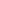 	На основании нормативных правовых актов разработана форма проверочного листа, применяемого Администрацией городского округа Верхотурский при осуществлении муниципального земельного контроля на 2022 год. 	Форма проверочного листа состоит из следующих разделов:вид контрольного (надзорного) мероприятия;2) контролируемое лицо (фамилия, имя и отчество (при наличии) гражданина или индивидуального предпринимателя, являющегося контролируемым лицом, его идентификационный номер налогоплательщика и (или) основной государственный регистрационный номер индивидуального предпринимателя, адрес регистрации гражданина или индивидуального предпринимателя, наименование юридического лица, являющегося контролируемым лицом, его идентификационный номер налогоплательщика и (или) основной государственный регистрационный номер, адрес организации (ее филиалов, представительств, обособленных структурных подразделений); 3) место проведения контрольного мероприятия;4) адрес (местоположение) земельного участка, в отношении которого проводится контрольное (надзорное) мероприятие;5) объект муниципального контроля; 6) реквизиты решения о проведении контрольного мероприятия;7) учетный номер контрольного мероприятия и дата присвоения учетного номера контрольного мероприятия в едином реестре проверок;8) должность, фамилия и инициалы должностного лица (лиц) контрольного органа, проводящего(-их) контрольное мероприятие и заполняющего(-их) проверочный лист;9) список контрольных вопросов, отражающих содержание обязательных требований, ответы на которые свидетельствуют о соблюдении или несоблюдении юридическим лицом, индивидуальным предпринимателем, гражданином обязательных требований, составляющих предмет проверки.	На основании вышеизложенного предлагается утвердить форму проверочного листа, применяемого Администрацией городского округа Верхотурский при осуществлении муниципального земельного контроля.В соответствии с пунктами 4 и 5 постановления Правительства Российской Федерации  от 27.10.2021 г. № 1844 «Об утверждении требований к разработке, содержанию, общественному обсуждению проектов форм проверочных листов, утверждению, применению, актуализации форм проверочных листов, а также случаев обязательного применения проверочных листов» и в целях проведения общественного обсуждения, проект формы проверочного листа осуществляется в срок, который не может составлять менее 15 календарных дней со дня размещения указанного акта на официальном сайте в информационно-телекоммуникационной сети "Интернет" с одновременным указанием способов подачи предложений по итогам его рассмотрения. 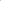 Способ направления участниками публичных консультаций своих предложений:По эл.почте adm_kumi@mail.ru по форме согласно типовому перечню вопросов для проведения публичных консультаций по проекту нормативного правового акта.В запросе необходимо указать наименование организации, Ф.И.О. контактного лица, контактный номер телефона и адрес электронной почты, описание мнения.	Каких-либо финансовых затрат, требующих выделения денежных средств из бюджета муниципального образования, не требуется.	Разработчик – комитет по управлению муниципальным имуществом Администрации городского округа Верхотурский. 	Срок проведения обсуждения: с 17.12.2021 г. по 31.12.2021 г. 	Предложения общественных объединений, юридических и физических лиц в целях проведения обсуждения могут быть поданы в электронной или письменной форме.	Адрес для направления предложений: 624380, Свердловская обл., г. Верхотурье, ул. Советская, д. 4 (Администрация). Адрес электронной почты: adm_kumi@mail.ruКонтактный телефон:  8(34389) 2-26-80	Поданные в период общественного обсуждения предложения рассматриваются Администрацией  и по каждому предложению формируется мотивированное заключение об их учете (в том числе частичном) или отклонении.